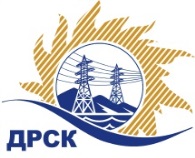 Акционерное Общество«Дальневосточная распределительная сетевая  компания»ПРОТОКОЛ № 417/УТПиР-РЗакупочной комиссии по рассмотрению предложений  по открытому электронному запросу предложений на право заключения Договора: «Изготовление и монтаж блок-контейнера связи, филиал "АЭС"»  закупка № 1178  раздел 2.2.1.  ГКПЗ 2016ПРИСУТСТВОВАЛИ:   члены постоянно действующей Закупочной комиссии АО «ДРСК»  2-го уровня.ВОПРОСЫ, ВЫНОСИМЫЕ НА РАССМОТРЕНИЕ ЗАКУПОЧНОЙ КОМИССИИ: О рассмотрении результатов оценки заявок Участников.О признании заявок не соответствующими условиям Документации о закупкеО признании заявок соответствующими условиям Документации о закупке О ранжировке заявок.О проведении переторжки РЕШИЛИ:По вопросу № 1:Признать объем полученной информации достаточным для принятия решения.Утвердить цены, полученные на процедуре вскрытия конвертов с заявками участников открытого запроса предложений.По вопросу № 2Отклонить заявки Участников:  Заявка  ООО "СК "Сурсум" (680000, Россия, Хабаровский край, г. Хабаровск, ул. Синельникова, д. 1)Заявка  ООО "ИНТЕРСПЕЦКОМПЛЕКТ" (680030, Россия, Хабаровский край, г. Хабаровск, ул. Постышева, д. 22 А, оф. 209)Заявка  ООО "ГОРТРАНС" (680014, Россия, г. Хабаровск, квартал ДОС, д. 4/16) По вопросу № 3Признать заявки ООО "Династия" (675000, Россия, Амурская область, г. Благовещенск, ул. Забурхановская, 98),  ООО "ЭК "СВЕТОТЕХНИКА" (675029, Россия, Амурская обл., г. Благовещенск, ул. Артиллерийская, д. 116), ООО "Сириус-М" (675000, Россия, Амурская область, ул. Комсомольская, д. 49), ООО "ЭНЕРГОСПЕЦСТРОЙ" (676244, Россия, Амурская обл., г. Зея, мкр. Светлый, д. 57, кв. 37),  ООО "Прометей" (675000 Амурская обл. г. Благовещенск ул. Островского, дом 65, помещение 6)  соответствующими условиям Документации о закупке и принять их к дальнейшему рассмотрению.По вопросу № 4Утвердить предварительную ранжировку предложений Участников:По вопросу № 5:Провести переторжку. Допустить к участию в переторжке предложения следующих участников ООО "Династия" (675000, Россия, Амурская область, г. Благовещенск, ул. Забурхановская, 98),  ООО "ЭК "СВЕТОТЕХНИКА" (675029, Россия, Амурская обл., г. Благовещенск, ул. Артиллерийская, д. 116), ООО "Сириус-М" (675000, Россия, Амурская область, ул. Комсомольская, д. 49), ООО "ЭНЕРГОСПЕЦСТРОЙ" (676244, Россия, Амурская обл., г. Зея, мкр. Светлый, д. 57, кв. 37),  ООО "Прометей" (675000 Амурская обл. г. Благовещенск ул. Островского, дом 65, помещение 6)  Определить форму переторжки: заочная.Назначить переторжку на 28.04.2016. в 13:00 час. (благовещенского времени).Место проведения переторжки: ЭТП b2b-energoОтветственному секретарю Закупочной комиссии уведомить участников, приглашенных к участию в переторжке, о принятом комиссией решенииИсп. Ирдуганова И.Н.397-147irduganova-in@drsk.ruг. Благовещенск ЕИС №31603441001«26 »  апреля  2016_№Наименование участника и его адресЦена  заявки на участие в запросе предложений1ООО "Династия" (675000, Россия, Амурская область, г. Благовещенск, ул. Забурхановская, 98)Заявка, подана 04.04.2016 в 09:53
Цена: 1 401 840,00 руб. (цена без НДС: 1 188 000,00 руб.)2ООО "ЭК "СВЕТОТЕХНИКА" (675029, Россия, Амурская обл., г. Благовещенск, ул. Артиллерийская, д. 116)Заявка, подана 04.04.2016 в 09:28
Цена: 1 403 020,00 руб. (цена без НДС: 1 189 000,00 руб.)3ООО "Сириус-М" (675000, Россия, Амурская область, ул. Комсомольская, д. 49)Заявка, подана 04.04.2016 в 09:06
Цена: 1 486 800,00 руб. (цена без НДС: 1 260 000,00 руб.)4ООО "ЭНЕРГОСПЕЦСТРОЙ" (676244, Россия, Амурская обл., г. Зея, мкр. Светлый, д. 57, кв. 37)Заявка, подана 04.04.2016 в 09:00
Цена: 1 711 000,00 руб. (цена без НДС: 1 450 000,00 руб.)5ООО "СК "Сурсум" (680000, Россия, Хабаровский край, г. Хабаровск, ул. Синельникова, д. 1)Заявка, подана 04.04.2016 в 06:46
Цена: 1 741 872,91 руб. (цена без НДС: 1 476 163,48 руб.)6ООО "ИНТЕРСПЕЦКОМПЛЕКТ" (680030, Россия, Хабаровский край, г. Хабаровск, ул. Постышева, д. 22 А, оф. 209)Заявка,  подана 04.04.2016 в 06:06
Цена: 1 839 148,35 руб. (цена без НДС: 1 558 600,30 руб.)7ООО "Прометей" (675000 Амурская обл. г. Благовещенск ул. Островского, дом 65, помещение 6)Заявка, подана 01.04.2016 в 10:17
Цена: 1 635 000,00 руб. (НДС не облагается)8ООО "ГОРТРАНС" (680014, Россия, г. Хабаровск, квартал ДОС, д. 4/16)Заявка, подана 04.04.2016 в 07:02
Цена: 1 932 264,02 руб. (цена без НДС: 1 637 511,88 руб.)		Основания для отклоненияУчастник не предоставил справка с подтверждающими документами  сведения о цепочке собственников, включая бенефициаров, что не соответствует требованиям п. 2.5.4.1 «л, м»,  п.2.4.1.1 «к» и  4.2.16 документации о закупке.Основания для отклоненияУчастник не предоставил справка с подтверждающими документами  сведения о цепочке собственников, включая бенефициаров, что не соответствует требованиям п. 2.5.4.1 «л, м»,  п.2.4.1.1 «к» и  4.2.16 документации о закупке.В составе заявки  отсутствует справка в свободной форме об участии в судебных разбирательствах в качестве ответчика, в том числе об отсутствии за предшествующие дате вскрытия конвертов 12 месяцев и на момент подведения ее итогов вступивших в законную силу и не обжалованных Участником судебных актов, которыми установлен факт неисполнения (ненадлежащего исполнения) Участником  обязательств по договорам, в которых он выступает поставщиком (подрядчиком, исполнителем и т.п.) (за исключением случаев, когда неисполнение Участником договорных обязательств стало результатом обстоятельств непреодолимой силы или действий/бездействия другой стороны по договору), что не соответствует п. 3.2.14  Документации о закупкеУчастник не предоставил копию СРО подтверждающая допуск на выполнение определенных видов работ: пп.  12.5, 12.12, согласно перечню, указанному в техническом задании (Раздел 5), что не соответствует требованиям пункта 5.1 Технического задания.Участник не предоставил подтверждающие документы (ПТС, ПСМ, свидетельства о регистрации транспортного средства) о наличии транспорта или его аренде, что не соответствует требованиям пункта 5.2 Технического заданияОснования для отклоненияУчастник не предоставил справка с подтверждающими документами  сведения о цепочке собственников, включая бенефициаров, что не соответствует требованиям п. 2.5.4.1 «л, м»,  п.2.4.1.1 «к» и  4.2.16 документации о закупке.Участником предоставлена Декларация о соответствии участника запроса предложений критериям отнесения к субъектам малого и среднего предпринимательства не по форме указанной в Документации о закупке (п.5.13)Участник   Графике оплаты выполненных работ и в оферте  указал срок оплаты за выполненные работы в течение 30 (тридцати) календарных дней, однако Вы соглашаетесь с п. 6.1 проекта договора (Приложение № 2 к Документации о закупке), в котором установлен срок 60 (шестьдесят) календарных дней.Участник не предоставил подтверждающие документы (ПТС, ПСМ, свидетельства о регистрации транспортного средства) о наличии транспорта или его аренде, что не соответствует требованиям пункта 5.2 Технического заданияМесто в предварительной ранжировкеНаименование участника и его адресЦена  на участие в закупке без НДС, руб.Балл по неценовой предпочтительности1 местоООО "Династия" (675000, Россия, Амурская область, г. Благовещенск, ул. Забурхановская, 98)1 188 000,003,62 местоООО "ЭК "СВЕТОТЕХНИКА" (675029, Россия, Амурская обл., г. Благовещенск, ул. Артиллерийская, д. 116)1 189 000,003,53 местоООО "Сириус-М" (675000, Россия, Амурская область, ул. Комсомольская, д. 49)1 260 000,003,34 местоООО "Прометей" (675000 Амурская обл. г. Благовещенск ул. Островского, дом 65, помещение 6)1 635 000,003,05 местоООО "ЭНЕРГОСПЕЦСТРОЙ" (676244, Россия, Амурская обл., г. Зея, мкр. Светлый, д. 57, кв. 37)1 450 000,001,7Ответственный секретарь Закупочной комиссии):Челышева Т.В.  «___»______2016  г.